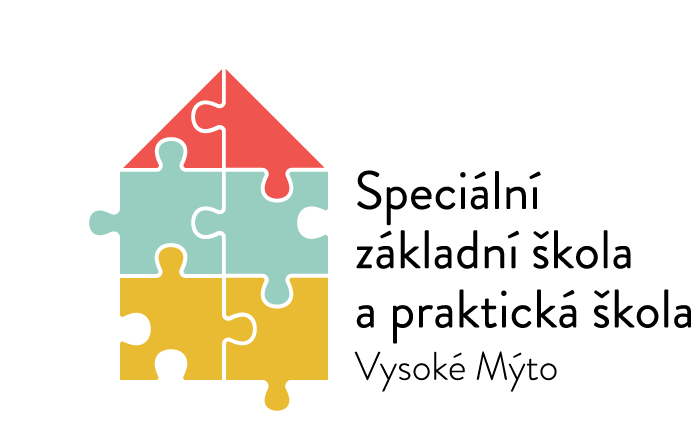 Speciální základní škola a praktická škola Vysoké MýtoRokycanova 761566 01 Vysoké Mýtotel.č.: 465 420 787e-mail: szsvm@seznam.czwww: szs-vysokemyto.czProtokol o přijímacím řízení - 1. kolo, 25. 4. 2022 – Praktická škola dvouletá 78-62-C/02Přehled přijatých uchazečů dle anonymního identifikátoru:				PRŠ/2022/1Ve Vysokém Mýtě dne 26. 4. 2022			Mgr. Alena Černá, MBA        ředitelka školy